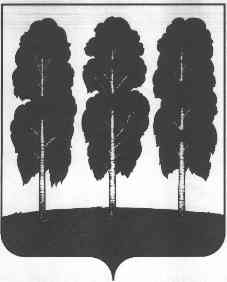 АДМИНИСТРАЦИЯ БЕРЕЗОВСКОГО РАЙОНАХАНТЫ-МАНСИЙСКОГО АВТОНОМНОГО ОКРУГА – ЮГРЫПОСТАНОВЛЕНИЕот  07.02.2019			                                                                        № 127пгт. Березово В целях приведения муниципальных правовых актов администрации Березовского района в соответствие с действующим законодательством:Признать утратившим силу постановление администрации   Березовского района  от 09.01.2019 № 5 «О внесении изменения в постановление администрации Березовского района от 10.05.2017 № 363 «Об обеспечении исполнения административных наказаний в виде обязательных работ на территории городского поселения Березово».Опубликовать настоящее постановление в газете «Жизнь Югры» и разместить на официальных веб-сайтах органов местного самоуправления Березовского района и городского поселения Березово.Настоящее постановление вступает в силу после его официального опубликования.Глава   района                                                                                         В.И.Фомин О признании утратившими силу некоторых муниципальных правовых актов администрации Березовского района